О плане мероприятий по реализации Стратегии социально - экономического развития муниципального образования Верещагинский городской округ Пермскогокрая до 2036 года на период 2022 – 2024 годов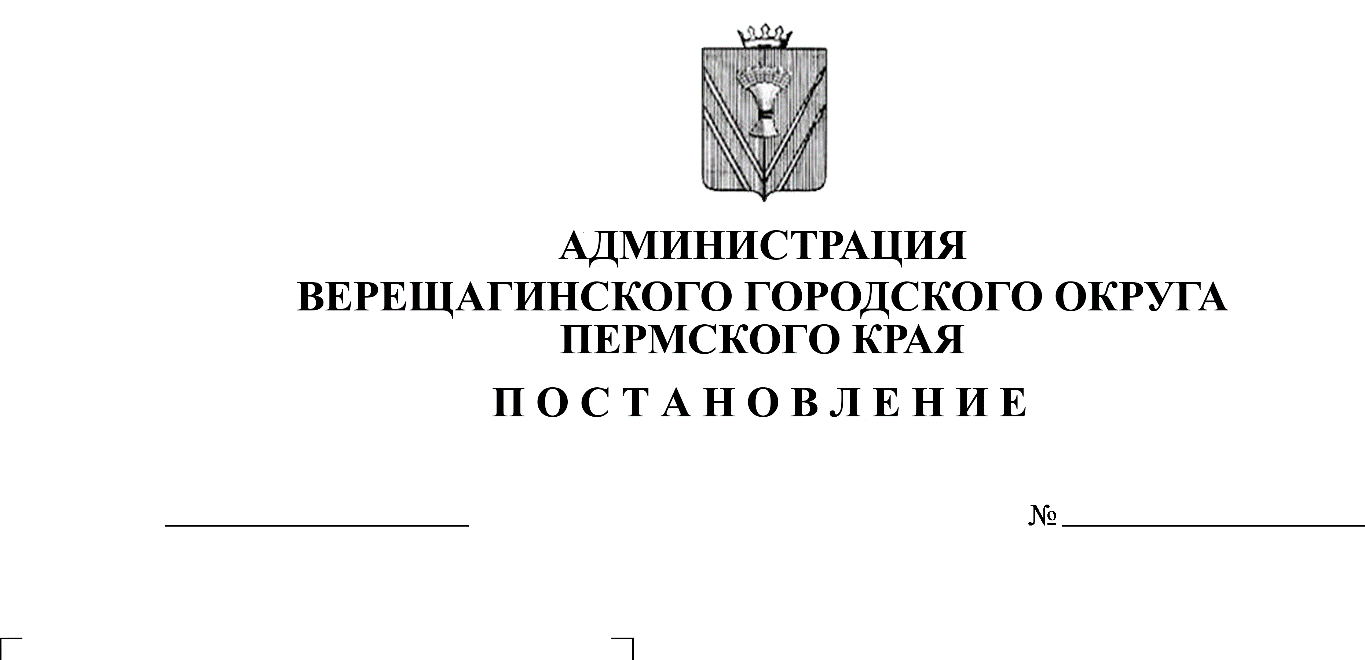 Руководствуясь Федеральным Законом от 28 июня 2014 г. №172-ФЗ «О стратегическом планировании в Российской Федерации», решением Думы Верещагинского городского округа Пермского края от 28 ноября 2019 г. №9/57 «О разграничении полномочий участников стратегического планирования муниципального образования Верещагинский городской округ Пермского края», Уставом муниципального образования Верещагинский городской округ Пермского края,администрация Верещагинского городского округа ПОСТАНОВЛЯЕТ:Утвердить план мероприятий по реализации Стратегии социально – экономического развития муниципального образования Верещагинский городской округ Пермского края до 2036 года на период 2022 – 2024 годов (прилагается).2. Настоящее постановление вступает в силу со дня его официального опубликования в газете «Заря» и распространяется на правоотношения с 01 января 2022 г.3. Контроль за исполнением настоящего постановления оставляю за собой.Глава городского округа -глава администрации Верещагинскогогородского округа Пермского края                                                      С.В. КондратьевПЛАНмероприятий по реализации Стратегии социально – экономического развития муниципального образования Верещагинский городской округ Пермского края до 2036 года  на период 2022 – 2024 годовПлан мероприятий по реализации Стратегии социально - экономического развития муниципального образования Верещагинский городской округ Пермского края до 2036 года на период 2022 – 2024 годов  (далее – План мероприятий) является документом стратегического планирования и содержит приоритетные цели и задачи социально - экономического развития Верещагинского городского округа, показатели реализации Стратегии и их значения, а также необходимые для достижения долгосрочных стратегических целей мероприятия. План мероприятий основывается на анализе социально - экономического развития Верещагинского городского округа предшествующего периода и учитывает особенности текущего периода развития округа, Пермского края и Российской Федерации в целом.Основной целью Плана мероприятий является создание комплекса условий для полноценной жизни населения округа на основе использования имеющегося природно - ресурсного, экономического и трудового потенциала по принципу баланса интересов населения, бизнеса и власти.Цели, задачи и мероприятия по реализации Стратегии социально – экономического развития муниципального образования Верещагинский городской округ Пермского края до 2036 года на период 2022 – 2024 годов и их ожидаемые результаты представлены в приложении.Приложениек плану мероприятий по реализации Стратегии социально - экономического развития муниципального образования Верещагинский городской округ Пермского края до 2036 года на период 2022 – 2024 годовПлан мероприятий по реализации стратегии социально – экономического развития муниципального образования Верещагинский городской округ Пермского края до 2036 года на период 2022-2024 годовУТВЕРЖДЕНпостановлением администрации Верещагинского городского округаПермского края от 28.02.2022 №254-01-01-361№Наименование мероприятия, обеспечивающие достижение цели и задач социально – экономического развития Верещагинского городского округаОтветственный исполнительОжидаемый результатОжидаемый результатОжидаемый результатОжидаемый результат№Наименование мероприятия, обеспечивающие достижение цели и задач социально – экономического развития Верещагинского городского округаОтветственный исполнительНаименование показателя,единица измеренияПлановое значение показателяПлановое значение показателяПлановое значение показателя№Наименование мероприятия, обеспечивающие достижение цели и задач социально – экономического развития Верещагинского городского округаОтветственный исполнительНаименование показателя,единица измерения2022 год2023 год2024 годАРост экономического потенциала1.Цель: Развитие отраслей промышленности на основе использования ресурсного потенциалаЦель: Развитие отраслей промышленности на основе использования ресурсного потенциалаЦель: Развитие отраслей промышленности на основе использования ресурсного потенциалаЦель: Развитие отраслей промышленности на основе использования ресурсного потенциалаЦель: Развитие отраслей промышленности на основе использования ресурсного потенциалаЦель: Развитие отраслей промышленности на основе использования ресурсного потенциала1.1Задача: Развитие отрасли «Обрабатывающие производства» Задача: Развитие отрасли «Обрабатывающие производства» Задача: Развитие отрасли «Обрабатывающие производства» Задача: Развитие отрасли «Обрабатывающие производства» Задача: Развитие отрасли «Обрабатывающие производства» Задача: Развитие отрасли «Обрабатывающие производства» 1.1.1Увеличение производства готовой продукции, выполненных работ и услугОтдел экономического развитияОбъем отгруженных товаров собственного производства, выполненных работ и услуг, млн. руб.4 5094 5904 6962.Цель: Развитие производственного потенциала сельскохозяйственных предприятийЦель: Развитие производственного потенциала сельскохозяйственных предприятийЦель: Развитие производственного потенциала сельскохозяйственных предприятийЦель: Развитие производственного потенциала сельскохозяйственных предприятийЦель: Развитие производственного потенциала сельскохозяйственных предприятийЦель: Развитие производственного потенциала сельскохозяйственных предприятий2.1Задача: Увеличение производства объема молокаЗадача: Увеличение производства объема молокаЗадача: Увеличение производства объема молокаЗадача: Увеличение производства объема молокаЗадача: Увеличение производства объема молокаЗадача: Увеличение производства объема молока2.1.1Сохранение поголовья коровОтдел сельского хозяйстваПоголовье коров, гол.4 6744 9265 9212.1.2Повышение продуктивности коровОтдел сельского хозяйстваПродуктивность коров, кг/год6 0986 1036 1202.1.3Увеличение валового надоя молокаОтдел сельского хозяйстваВаловый надой молока, тонн28 50130 06336 2392.2Задача: Увеличение объема производства продукции растениеводстваЗадача: Увеличение объема производства продукции растениеводстваЗадача: Увеличение объема производства продукции растениеводстваЗадача: Увеличение объема производства продукции растениеводстваЗадача: Увеличение объема производства продукции растениеводстваЗадача: Увеличение объема производства продукции растениеводства2.2.1Сохранение посевных площадейОтдел сельского хозяйстваПосевная площадь в хозяйствах всех категорий, га35 00035 30035 6002.2.2Предоставление земельных участков, находящихся в муниципальной собственности и государственная собственность на которые не разграниченаУправление имущественных, и градостроительных отношений; отдел сельского хозяйстваВовлечение в оборот неиспользуемых сельскохозяйственных земель от общей площади земель сельскохозяйственного назначения, %54,555,055,42.2.3Повышение урожайности зерновых культурОтдел сельского хозяйстваУрожайность зерновых культур, ц/га1820213.Цель: Обеспечение устойчивого развития малого и среднего предпринимательстваЦель: Обеспечение устойчивого развития малого и среднего предпринимательстваЦель: Обеспечение устойчивого развития малого и среднего предпринимательстваЦель: Обеспечение устойчивого развития малого и среднего предпринимательстваЦель: Обеспечение устойчивого развития малого и среднего предпринимательстваЦель: Обеспечение устойчивого развития малого и среднего предпринимательства3.1Задача: Содействие в повышении уровня информированности субъектов малого и среднего предпринимательстваЗадача: Содействие в повышении уровня информированности субъектов малого и среднего предпринимательстваЗадача: Содействие в повышении уровня информированности субъектов малого и среднего предпринимательстваЗадача: Содействие в повышении уровня информированности субъектов малого и среднего предпринимательстваЗадача: Содействие в повышении уровня информированности субъектов малого и среднего предпринимательстваЗадача: Содействие в повышении уровня информированности субъектов малого и среднего предпринимательства3.1.1Повышение уровня информированности субъектов малого и среднего предпринимательства о существующих мерах и программах поддержкиОтдел экономического развитияКоличество получателей, ед.4040403.2Задача: Популяризация предпринимательства на территории Верещагинского городского округаЗадача: Популяризация предпринимательства на территории Верещагинского городского округаЗадача: Популяризация предпринимательства на территории Верещагинского городского округаЗадача: Популяризация предпринимательства на территории Верещагинского городского округаЗадача: Популяризация предпринимательства на территории Верещагинского городского округаЗадача: Популяризация предпринимательства на территории Верещагинского городского округа3.2.1Поддержка малого и среднего предпринимательстваОтдел экономического развитияКоличество субъектов малого и среднего предпринимательства на 1000 чел. населения, ед.22,822,923,04.Цель: Обеспечение развития сферы туризмаЦель: Обеспечение развития сферы туризмаЦель: Обеспечение развития сферы туризмаЦель: Обеспечение развития сферы туризмаЦель: Обеспечение развития сферы туризмаЦель: Обеспечение развития сферы туризма4.1Задача: Формирование образа территории Верещагинского городского округаЗадача: Формирование образа территории Верещагинского городского округаЗадача: Формирование образа территории Верещагинского городского округаЗадача: Формирование образа территории Верещагинского городского округаЗадача: Формирование образа территории Верещагинского городского округаЗадача: Формирование образа территории Верещагинского городского округа4.1.1Разработка и установка арт-объектовОтдел культуры, молодежи и спортаКоличество установленных арт-объектов, ед.0114.2Задача: Развитие инфраструктуры туризмаЗадача: Развитие инфраструктуры туризмаЗадача: Развитие инфраструктуры туризмаЗадача: Развитие инфраструктуры туризмаЗадача: Развитие инфраструктуры туризмаЗадача: Развитие инфраструктуры туризма4.2.1Создание объектов туристской инфраструктурыОтдел культуры, молодежи и спортаКоличество созданных объектов туристской инфраструктуры, ед.0104.3Задача: Развитие туризма (разработка маршрутов, троп)Задача: Развитие туризма (разработка маршрутов, троп)Задача: Развитие туризма (разработка маршрутов, троп)Задача: Развитие туризма (разработка маршрутов, троп)Задача: Развитие туризма (разработка маршрутов, троп)Задача: Развитие туризма (разработка маршрутов, троп)4.3.1Разработка туристических маршрутовОтдел культуры, молодежи и спортаКоличество разработанных туристических маршрутов, ед.0105.Цель: Содействие инвестиционной деятельности и повышение инвестиционной привлекательности округаЦель: Содействие инвестиционной деятельности и повышение инвестиционной привлекательности округаЦель: Содействие инвестиционной деятельности и повышение инвестиционной привлекательности округаЦель: Содействие инвестиционной деятельности и повышение инвестиционной привлекательности округаЦель: Содействие инвестиционной деятельности и повышение инвестиционной привлекательности округаЦель: Содействие инвестиционной деятельности и повышение инвестиционной привлекательности округа5.1Задача: Улучшение инвестиционного климата на территории Верещагинского городского округаЗадача: Улучшение инвестиционного климата на территории Верещагинского городского округаЗадача: Улучшение инвестиционного климата на территории Верещагинского городского округаЗадача: Улучшение инвестиционного климата на территории Верещагинского городского округаЗадача: Улучшение инвестиционного климата на территории Верещагинского городского округаЗадача: Улучшение инвестиционного климата на территории Верещагинского городского округа5.1.1Привлечение инвестиций в муниципальное образованиеСектор развития территории и инвестиционных проектовОбъем инвестиций в основной капитал на душу населения, тыс. руб.10,4310,6711,035.1.2Наличие приоритетных инвестиционных проектовСектор развития территории и инвестиционных проектовКоличество приоритетных инвестиционных проектов, ед.113ВФормирование благоприятного социального климатаФормирование благоприятного социального климатаФормирование благоприятного социального климатаФормирование благоприятного социального климатаФормирование благоприятного социального климатаФормирование благоприятного социального климата1Цель: Обеспечение трудовой занятости населения и роста доходов трудоспособного населенияЦель: Обеспечение трудовой занятости населения и роста доходов трудоспособного населенияЦель: Обеспечение трудовой занятости населения и роста доходов трудоспособного населенияЦель: Обеспечение трудовой занятости населения и роста доходов трудоспособного населенияЦель: Обеспечение трудовой занятости населения и роста доходов трудоспособного населенияЦель: Обеспечение трудовой занятости населения и роста доходов трудоспособного населения1.1Задача: Улучшение ситуации на рынке трудаЗадача: Улучшение ситуации на рынке трудаЗадача: Улучшение ситуации на рынке трудаЗадача: Улучшение ситуации на рынке трудаЗадача: Улучшение ситуации на рынке трудаЗадача: Улучшение ситуации на рынке труда1.1.1Оказание содействия безработным гражданам в поиске новой работы, в государственной регистрации в качестве субъектов малого предпринимательства или налогоплательщиков налога на профессиональный доходТерриториальный отдел по Верещагинскому городскому округу ГКУ ЦЗН Пермского краяУровень зарегистрированной безработицы, %0,990,990,991.2Задача: Соблюдение трудового законодательства, в том числе по своевременной выплате заработной платы и легализация трудовых отношенийЗадача: Соблюдение трудового законодательства, в том числе по своевременной выплате заработной платы и легализация трудовых отношенийЗадача: Соблюдение трудового законодательства, в том числе по своевременной выплате заработной платы и легализация трудовых отношенийЗадача: Соблюдение трудового законодательства, в том числе по своевременной выплате заработной платы и легализация трудовых отношенийЗадача: Соблюдение трудового законодательства, в том числе по своевременной выплате заработной платы и легализация трудовых отношенийЗадача: Соблюдение трудового законодательства, в том числе по своевременной выплате заработной платы и легализация трудовых отношений1.2.1Мониторинг динамики уровня заработной платы, легализация трудовых отношенийОтдел экономического развитияСреднемесячная заработная плата работников по крупным и средним организациям, руб.36 009,036 838,0 37 799,01.2.2Достижение средней заработной палаты педагогических работников общеобразовательных учрежденийПланово-экономический отделИсполнение целевого показателя по достижению средней заработной палаты педагогических работников общеобразовательных учреждений, %1001001001.2.3Достижение средней заработной палаты педагогических работников дополнительного образованияПланово-экономический отделИсполнение целевого показателя по достижению средней заработной палаты педагогических работников учреждений дополнительного образования, %1001001002.Цель: Обеспечение конкурентоспособности образования Верещагинского городского округа и воспитание гармонично развитой и социально ответственной личности   Цель: Обеспечение конкурентоспособности образования Верещагинского городского округа и воспитание гармонично развитой и социально ответственной личности   Цель: Обеспечение конкурентоспособности образования Верещагинского городского округа и воспитание гармонично развитой и социально ответственной личности   Цель: Обеспечение конкурентоспособности образования Верещагинского городского округа и воспитание гармонично развитой и социально ответственной личности   Цель: Обеспечение конкурентоспособности образования Верещагинского городского округа и воспитание гармонично развитой и социально ответственной личности   Цель: Обеспечение конкурентоспособности образования Верещагинского городского округа и воспитание гармонично развитой и социально ответственной личности   2.1Задача: Внедрение на уровнях основного общего и среднего общего образования новых методов обучения и воспитания, образовательных технологий, обеспечивающих освоение обучающимися базовых навыков и умений, повышение их мотивации к обучению и вовлеченности в образовательный процессЗадача: Внедрение на уровнях основного общего и среднего общего образования новых методов обучения и воспитания, образовательных технологий, обеспечивающих освоение обучающимися базовых навыков и умений, повышение их мотивации к обучению и вовлеченности в образовательный процессЗадача: Внедрение на уровнях основного общего и среднего общего образования новых методов обучения и воспитания, образовательных технологий, обеспечивающих освоение обучающимися базовых навыков и умений, повышение их мотивации к обучению и вовлеченности в образовательный процессЗадача: Внедрение на уровнях основного общего и среднего общего образования новых методов обучения и воспитания, образовательных технологий, обеспечивающих освоение обучающимися базовых навыков и умений, повышение их мотивации к обучению и вовлеченности в образовательный процессЗадача: Внедрение на уровнях основного общего и среднего общего образования новых методов обучения и воспитания, образовательных технологий, обеспечивающих освоение обучающимися базовых навыков и умений, повышение их мотивации к обучению и вовлеченности в образовательный процессЗадача: Внедрение на уровнях основного общего и среднего общего образования новых методов обучения и воспитания, образовательных технологий, обеспечивающих освоение обучающимися базовых навыков и умений, повышение их мотивации к обучению и вовлеченности в образовательный процесс2.1.1Реализация образовательных программам на углубленном (профильном) уровне в рамках получения среднего общего образованияОтдел образованияЧисленность обучающихся, охваченных основными и дополнительными общеобразовательными программами цифрового, естественнонаучного и гуманитарного профилей, чел.1351371402.2Задача: Предоставление дополнительного образования в общеобразовательных организациях и в организациях дополнительного образованияЗадача: Предоставление дополнительного образования в общеобразовательных организациях и в организациях дополнительного образованияЗадача: Предоставление дополнительного образования в общеобразовательных организациях и в организациях дополнительного образованияЗадача: Предоставление дополнительного образования в общеобразовательных организациях и в организациях дополнительного образованияЗадача: Предоставление дополнительного образования в общеобразовательных организациях и в организациях дополнительного образованияЗадача: Предоставление дополнительного образования в общеобразовательных организациях и в организациях дополнительного образования2.2.1Предоставление дополнительного образования в организациях, реализующих программы  дополнительного образованияОтдел образованияДоля детей в возрасте от 5 до 18 лет, охваченных дополнительным образованием, %7575752.3Задача: Организация оздоровления и отдыха детей в каникулярное время в формах отдыха, оздоровления и занятости, организуемых муниципальными учреждениями Верещагинского городского округа, в загородных лагерях отдыха и оздоровления детей, и санаторно-оздоровительных детских лагеряхЗадача: Организация оздоровления и отдыха детей в каникулярное время в формах отдыха, оздоровления и занятости, организуемых муниципальными учреждениями Верещагинского городского округа, в загородных лагерях отдыха и оздоровления детей, и санаторно-оздоровительных детских лагеряхЗадача: Организация оздоровления и отдыха детей в каникулярное время в формах отдыха, оздоровления и занятости, организуемых муниципальными учреждениями Верещагинского городского округа, в загородных лагерях отдыха и оздоровления детей, и санаторно-оздоровительных детских лагеряхЗадача: Организация оздоровления и отдыха детей в каникулярное время в формах отдыха, оздоровления и занятости, организуемых муниципальными учреждениями Верещагинского городского округа, в загородных лагерях отдыха и оздоровления детей, и санаторно-оздоровительных детских лагеряхЗадача: Организация оздоровления и отдыха детей в каникулярное время в формах отдыха, оздоровления и занятости, организуемых муниципальными учреждениями Верещагинского городского округа, в загородных лагерях отдыха и оздоровления детей, и санаторно-оздоровительных детских лагеряхЗадача: Организация оздоровления и отдыха детей в каникулярное время в формах отдыха, оздоровления и занятости, организуемых муниципальными учреждениями Верещагинского городского округа, в загородных лагерях отдыха и оздоровления детей, и санаторно-оздоровительных детских лагерях2.3.1Мероприятия по организации оздоровления и отдыха детейОтдел образованияДоля детей, охваченных различными формами оздоровления и отдыха, от числа детей в возрасте от 7 до 17 лет, %9090902.4Задача: Реализация национального проекта «Образование»Задача: Реализация национального проекта «Образование»Задача: Реализация национального проекта «Образование»Задача: Реализация национального проекта «Образование»Задача: Реализация национального проекта «Образование»Задача: Реализация национального проекта «Образование»2.4.1Внедрение на уровнях основного общего и среднего общего образования новых методов обучения и воспитания, образовательных технологий, обеспечивающих освоение обучающимися базовых навыков и умений, повышение их мотивации к обучению и вовлеченности в образовательный процессОтдел образованияЧисло участников открытых онлайн-уроков, реализуемых с учетом опыта цикла открытых уроков «Проектория», «Уроки настоящего» или иных аналогичных по возможностям, функциям и результатам проектах, направленных на раннюю профориентацию, чел.1 3001 3001 3002.4.2Развитие обучающихся, занимающихся на базе Центра образования цифрового и гуманитарного профилей «Точка роста»Отдел образованияЧисленность детей, обучающихся на базе Центра образования цифрового и гуманитарного профилей «Точка роста», чел.7808008002.4.3Предоставление услуг по присмотру, уходу за детьми, помощь в их образовании, используемые при отсутствии возможности предоставления места в детской дошкольной организации (замещающие механизмы: консультационный центр, служба ранней помощи, лекотека)Отдел образованияДоля граждан, положительно оценивших качество услуг психолого-педагогической, методической и консультативной помощи, от общего числа обратившихся за получением услуги, %1001001002.5Задача: Формирование эффективной системы выявления, поддержки и развития способностей и талантов у детей и молодежи, основанной на принципах справедливости, всеобщности и направленной на самоопределение и профессиональную ориентацию всех обучающихсяЗадача: Формирование эффективной системы выявления, поддержки и развития способностей и талантов у детей и молодежи, основанной на принципах справедливости, всеобщности и направленной на самоопределение и профессиональную ориентацию всех обучающихсяЗадача: Формирование эффективной системы выявления, поддержки и развития способностей и талантов у детей и молодежи, основанной на принципах справедливости, всеобщности и направленной на самоопределение и профессиональную ориентацию всех обучающихсяЗадача: Формирование эффективной системы выявления, поддержки и развития способностей и талантов у детей и молодежи, основанной на принципах справедливости, всеобщности и направленной на самоопределение и профессиональную ориентацию всех обучающихсяЗадача: Формирование эффективной системы выявления, поддержки и развития способностей и талантов у детей и молодежи, основанной на принципах справедливости, всеобщности и направленной на самоопределение и профессиональную ориентацию всех обучающихсяЗадача: Формирование эффективной системы выявления, поддержки и развития способностей и талантов у детей и молодежи, основанной на принципах справедливости, всеобщности и направленной на самоопределение и профессиональную ориентацию всех обучающихся2.5.1Создание условий для развития молодых талантов и детей с высокой мотивацией к обучениюОтдел образованияКоличество одаренных детей, чел.9090903.Цель: Обеспечение населения доступной и качественной медицинской помощьюЦель: Обеспечение населения доступной и качественной медицинской помощьюЦель: Обеспечение населения доступной и качественной медицинской помощьюЦель: Обеспечение населения доступной и качественной медицинской помощьюЦель: Обеспечение населения доступной и качественной медицинской помощьюЦель: Обеспечение населения доступной и качественной медицинской помощью3.1Задача: Привлечение, сохранение и укрепление кадрового потенциалаЗадача: Привлечение, сохранение и укрепление кадрового потенциалаЗадача: Привлечение, сохранение и укрепление кадрового потенциалаЗадача: Привлечение, сохранение и укрепление кадрового потенциалаЗадача: Привлечение, сохранение и укрепление кадрового потенциалаЗадача: Привлечение, сохранение и укрепление кадрового потенциала3.1.1Укомплектование вакантных ставок врачей за счет целевого обучения и программы «Земский доктор», использования имеющихся для специалистов квартирГБУЗПК «ВЦРБ»Укомплектованность врачами, %8085853.1.2Привлечение к работе средних медработников после целевого обучения в средних медзаведениях и по программе «Земских фельдшер»ГБУЗ ПК «ВЦРБ»Укомплектованность средним медперсоналом %7075803.2Задача: Совершенствование материально – технического уровня учреждений здравоохранения Задача: Совершенствование материально – технического уровня учреждений здравоохранения Задача: Совершенствование материально – технического уровня учреждений здравоохранения Задача: Совершенствование материально – технического уровня учреждений здравоохранения Задача: Совершенствование материально – технического уровня учреждений здравоохранения Задача: Совершенствование материально – технического уровня учреждений здравоохранения 3.2.1Создание условий для повышения доступности медицинской помощиГБУЗ ПК «ВЦРБ»Количество построенных объектов, ед. 4223.3Задача: Развитие профилактического направленияЗадача: Развитие профилактического направленияЗадача: Развитие профилактического направленияЗадача: Развитие профилактического направленияЗадача: Развитие профилактического направленияЗадача: Развитие профилактического направления3.3.1Увеличение рождаемости населенияГБУЗ ПК «ВЦРБ»Коэффициент рождаемости, промилле12,412,212,03.3.2Проведение ФГ-осмотров населенияГБУЗ ПК «ВЦРБ»Процент выполнения флюорографических осмотров, %8585853.3.3Укрепление здоровья населенияГБУЗ ПК «ВЦРБ»Процент выполнения диспансеризации взрослого населения, %8080803.3.4Проведение профилактических мероприятий среди населения, в том числе граждан «группы риска», об опасности алкоголизма, наркомании,  ВИЧ-инфекции, проведение добровольного тестирования на ВИЧ-инфекциюПервый заместитель главы администрации городского округаКоличество мероприятий, ед.4550553.4Задача: Снижение показателей смертности населенияЗадача: Снижение показателей смертности населенияЗадача: Снижение показателей смертности населенияЗадача: Снижение показателей смертности населенияЗадача: Снижение показателей смертности населенияЗадача: Снижение показателей смертности населения3.4.1Снижение общей смертности населения ГБУЗ ПК «ВЦРБ»Коэффициент смертности, промилле14,013,813,54.Цель: Развитие сферы культуры и молодежной политикиЦель: Развитие сферы культуры и молодежной политикиЦель: Развитие сферы культуры и молодежной политикиЦель: Развитие сферы культуры и молодежной политикиЦель: Развитие сферы культуры и молодежной политикиЦель: Развитие сферы культуры и молодежной политики4.1Задача: Обеспечение культурного обслуживания населения с учетом культурных интересов и потребностей, различных социально-возрастных группЗадача: Обеспечение культурного обслуживания населения с учетом культурных интересов и потребностей, различных социально-возрастных группЗадача: Обеспечение культурного обслуживания населения с учетом культурных интересов и потребностей, различных социально-возрастных группЗадача: Обеспечение культурного обслуживания населения с учетом культурных интересов и потребностей, различных социально-возрастных группЗадача: Обеспечение культурного обслуживания населения с учетом культурных интересов и потребностей, различных социально-возрастных группЗадача: Обеспечение культурного обслуживания населения с учетом культурных интересов и потребностей, различных социально-возрастных групп4.1.1Организация и проведение культурно-массовых мероприятийОтдел культуры, молодежи и спортаКоличество посещений культурных мероприятий, тыс. чел.595,60649,74758,034.2Задача: Развитие кадрового потенциала, повышение квалификации работников культуры и искусстваЗадача: Развитие кадрового потенциала, повышение квалификации работников культуры и искусстваЗадача: Развитие кадрового потенциала, повышение квалификации работников культуры и искусстваЗадача: Развитие кадрового потенциала, повышение квалификации работников культуры и искусстваЗадача: Развитие кадрового потенциала, повышение квалификации работников культуры и искусстваЗадача: Развитие кадрового потенциала, повышение квалификации работников культуры и искусства4.2.1Повышение квалификации работников культуры и искусства (национальный проект «Культура»)Отдел культуры, молодежи и спортаКоличество работников повысивших свою квалификацию, чел.1610104.3Задача: Создание оптимальных условий функционирования и развития учреждений культурыЗадача: Создание оптимальных условий функционирования и развития учреждений культурыЗадача: Создание оптимальных условий функционирования и развития учреждений культурыЗадача: Создание оптимальных условий функционирования и развития учреждений культурыЗадача: Создание оптимальных условий функционирования и развития учреждений культурыЗадача: Создание оптимальных условий функционирования и развития учреждений культуры4.3.1Ремонт и капитальный ремонт зданий и сооружений учреждений культурыОтдел культуры, молодежи и спортаКоличество отремонтированных зданий и сооружений учреждений культуры, ед.1104.3.2Укрепление и развитие материальной-технической базы учреждений культурыОтдел культуры, молодежи и спортаКоличество учреждений культуры, улучшивших материально-техническую базу, ед.2004.4Задача: Содействие социальному, культурному, духовному развитию населенияЗадача: Содействие социальному, культурному, духовному развитию населенияЗадача: Содействие социальному, культурному, духовному развитию населенияЗадача: Содействие социальному, культурному, духовному развитию населенияЗадача: Содействие социальному, культурному, духовному развитию населенияЗадача: Содействие социальному, культурному, духовному развитию населения4.4.1Обеспечение доступности и качества библиотечных услугОтдел культуры, молодежи и спортаКоличество посещений муниципальных библиотек, посещ.208 464208 464208 4644.4.2Удовлетворение потребностей населения в услугах по обеспечению доступа к музейным фондамОтдел культуры, молодежи и спортаКоличество посещений муниципального музея, посещ.18 20018 20018 2004.5Задача: Реализация общественно значимых инициатив, общественно полезной деятельности молодежи, молодежных объединенийЗадача: Реализация общественно значимых инициатив, общественно полезной деятельности молодежи, молодежных объединенийЗадача: Реализация общественно значимых инициатив, общественно полезной деятельности молодежи, молодежных объединенийЗадача: Реализация общественно значимых инициатив, общественно полезной деятельности молодежи, молодежных объединенийЗадача: Реализация общественно значимых инициатив, общественно полезной деятельности молодежи, молодежных объединенийЗадача: Реализация общественно значимых инициатив, общественно полезной деятельности молодежи, молодежных объединений4.5.1Организация деятельности клубных формирований и формирований самодеятельного народного творчестваОтдел культуры, молодежи и спортаКоличество участников клубных формирований, чел.1 4831 4831 4834.6Задача: Выявление и поддержка молодых дарований, продвижение инициативной и талантливой молодежиЗадача: Выявление и поддержка молодых дарований, продвижение инициативной и талантливой молодежиЗадача: Выявление и поддержка молодых дарований, продвижение инициативной и талантливой молодежиЗадача: Выявление и поддержка молодых дарований, продвижение инициативной и талантливой молодежиЗадача: Выявление и поддержка молодых дарований, продвижение инициативной и талантливой молодежиЗадача: Выявление и поддержка молодых дарований, продвижение инициативной и талантливой молодежи4.6.1Организация и проведение мероприятий по работе с молодежьюОтдел культуры, молодежи и спортаКоличество участников мероприятий в возрасте от 14 до 25 лет, чел.6 3506 4006 4005Цель: Развитие физической культуры и массового спортаЦель: Развитие физической культуры и массового спортаЦель: Развитие физической культуры и массового спортаЦель: Развитие физической культуры и массового спортаЦель: Развитие физической культуры и массового спортаЦель: Развитие физической культуры и массового спорта5.1Задача: Увеличение численности населения, систематически занимающегося физической культурой и спортомЗадача: Увеличение численности населения, систематически занимающегося физической культурой и спортомЗадача: Увеличение численности населения, систематически занимающегося физической культурой и спортомЗадача: Увеличение численности населения, систематически занимающегося физической культурой и спортомЗадача: Увеличение численности населения, систематически занимающегося физической культурой и спортомЗадача: Увеличение численности населения, систематически занимающегося физической культурой и спортом5.1.1Организация занятий физической культурой и спортомОтдел культуры, молодежи и спортаДоля населения, систематически занимающегося физической культурой и спортом, %50,454,856,45.1.2Организация и проведение физкультурных и спортивных мероприятий в рамках Всероссийского физкультурно-спортивного комплекса «Готов к труду и обороне»Отдел культуры, молодежи и спортаДоля граждан Пермского края, выполнивших нормативы Всероссийского физкультурно-спортивного комплекса «Готов к труду и обороне», в общей численности населения, принявшего участие в сдаче нормативов Всероссийского физкультурно-спортивного комплекса «Готов к труду и обороне», %5051525.2Задача: Строительство новых спортивных сооружений, развитие инфраструктуры существующих объектов физической культуры и спортаЗадача: Строительство новых спортивных сооружений, развитие инфраструктуры существующих объектов физической культуры и спортаЗадача: Строительство новых спортивных сооружений, развитие инфраструктуры существующих объектов физической культуры и спортаЗадача: Строительство новых спортивных сооружений, развитие инфраструктуры существующих объектов физической культуры и спортаЗадача: Строительство новых спортивных сооружений, развитие инфраструктуры существующих объектов физической культуры и спортаЗадача: Строительство новых спортивных сооружений, развитие инфраструктуры существующих объектов физической культуры и спорта5.2.1Строительство и реконструкция спортивных объектовОтдел культуры, молодежи и спортаКоличество оснащенных, установленных спортивных объектов, ед.2006Цель: Формирование условий для беспрепятственного доступа к приоритетным объектам и услугам в приоритетных сферах жизнедеятельности инвалидов и других маломобильных групп населения округаЦель: Формирование условий для беспрепятственного доступа к приоритетным объектам и услугам в приоритетных сферах жизнедеятельности инвалидов и других маломобильных групп населения округаЦель: Формирование условий для беспрепятственного доступа к приоритетным объектам и услугам в приоритетных сферах жизнедеятельности инвалидов и других маломобильных групп населения округаЦель: Формирование условий для беспрепятственного доступа к приоритетным объектам и услугам в приоритетных сферах жизнедеятельности инвалидов и других маломобильных групп населения округаЦель: Формирование условий для беспрепятственного доступа к приоритетным объектам и услугам в приоритетных сферах жизнедеятельности инвалидов и других маломобильных групп населения округаЦель: Формирование условий для беспрепятственного доступа к приоритетным объектам и услугам в приоритетных сферах жизнедеятельности инвалидов и других маломобильных групп населения округа6.1Задача: Обеспечение доступности приоритетных объектов и услуг в приоритетных сферах жизнедеятельности инвалидов и других маломобильных групп населения Задача: Обеспечение доступности приоритетных объектов и услуг в приоритетных сферах жизнедеятельности инвалидов и других маломобильных групп населения Задача: Обеспечение доступности приоритетных объектов и услуг в приоритетных сферах жизнедеятельности инвалидов и других маломобильных групп населения Задача: Обеспечение доступности приоритетных объектов и услуг в приоритетных сферах жизнедеятельности инвалидов и других маломобильных групп населения Задача: Обеспечение доступности приоритетных объектов и услуг в приоритетных сферах жизнедеятельности инвалидов и других маломобильных групп населения Задача: Обеспечение доступности приоритетных объектов и услуг в приоритетных сферах жизнедеятельности инвалидов и других маломобильных групп населения 6.1.1Повышение уровня доступности приоритетных объектов и услуг в приоритетных сферах жизнедеятельности инвалидов и других маломобильных групп населения Верещагинского городского округаПланово-экономический отделДоля доступных для инвалидов и других маломобильных групп населения приоритетных объектов социальной инфраструктуры в общем количестве приоритетных объектов, %83,385,785,7СРост качества среды жизнедеятельностиРост качества среды жизнедеятельностиРост качества среды жизнедеятельностиРост качества среды жизнедеятельностиРост качества среды жизнедеятельностиРост качества среды жизнедеятельности1Цель: Развитие коммунального хозяйстваЦель: Развитие коммунального хозяйстваЦель: Развитие коммунального хозяйстваЦель: Развитие коммунального хозяйстваЦель: Развитие коммунального хозяйстваЦель: Развитие коммунального хозяйства1.1Задача: Создание надежной системы теплоснабжения Задача: Создание надежной системы теплоснабжения Задача: Создание надежной системы теплоснабжения Задача: Создание надежной системы теплоснабжения Задача: Создание надежной системы теплоснабжения Задача: Создание надежной системы теплоснабжения 1.1.1Обеспечение технического развития систем теплоснабжения, находящихся в муниципальной  собственностиУправление жилищно-коммунального хозяйства и инфраструктурыКоличество объектов теплоснабжения, в отношении которых проведены мероприятия по техническому развитию, ед.0021.2Задача: Создание надежной системы водоснабжения и водоотведенияЗадача: Создание надежной системы водоснабжения и водоотведенияЗадача: Создание надежной системы водоснабжения и водоотведенияЗадача: Создание надежной системы водоснабжения и водоотведенияЗадача: Создание надежной системы водоснабжения и водоотведенияЗадача: Создание надежной системы водоснабжения и водоотведения1.2.1Ремонт скважин и обустройство санитарных зонУправление жилищно-коммунального хозяйства и инфраструктурыКоличество скважин, в отношении которых проведены мероприятия по ремонту и обустройству санитарных зон, ед.12001.2.2Ремонт  сетей водоснабжения и водоотведенияУправление жилищно-коммунального хозяйства и инфраструктурыПротяженность отремонтированных  сетей водоснабжения и водоотведения, м1 030001.2.3Реконструкция системы водоподготовки Верещагинского городского округаУправление жилищно-коммунального хозяйства и инфраструктурыКоличество ПСД с положительным заключением ГЭ/  Количество систем водоснабжения, в отношении которых проведены мероприятия по реконструкции, ед./ед.0/01/00/11.2.4Реконструкция системы водоотведения Верещагинского городского округаУправление жилищно-коммунального хозяйства и инфраструктурыКоличество ПСД с положительным заключением ГЭ/ Количество систем водоотведения, в отношении которых проведены мероприятия по реконструкции, ед./ед.1/00/00/11.3Задача: Увеличение доступности подключения к сети газопровода Задача: Увеличение доступности подключения к сети газопровода Задача: Увеличение доступности подключения к сети газопровода Задача: Увеличение доступности подключения к сети газопровода Задача: Увеличение доступности подключения к сети газопровода Задача: Увеличение доступности подключения к сети газопровода 1.3.1Строительство распределительного газопроводаУправление жилищно-коммунального хозяйства и инфраструктурыКоличество вновь газифицированных населенных пунктов, ед.1222Цель: Развитие жилищного хозяйстваЦель: Развитие жилищного хозяйстваЦель: Развитие жилищного хозяйстваЦель: Развитие жилищного хозяйстваЦель: Развитие жилищного хозяйстваЦель: Развитие жилищного хозяйства2.1Задача: Обеспечение населения округа доступным и комфортным жильемЗадача: Обеспечение населения округа доступным и комфортным жильемЗадача: Обеспечение населения округа доступным и комфортным жильемЗадача: Обеспечение населения округа доступным и комфортным жильемЗадача: Обеспечение населения округа доступным и комфортным жильемЗадача: Обеспечение населения округа доступным и комфортным жильем2.1.1Предоставление земельных участков для индивидуального жилищного строительства и строительства многоквартирных домовУправление имущественных, земельных и градостроительных отношенийКоличество выделенных земельных участков, га / ед.6,66 / 296,69 / 306,72 / 312.1.2Строительство индивидуальных и многоквартирных жилых домовУправление имущественных, земельных и градостроительных отношенийОбъем ввода жилья, м27 6907 6408 6502.2Задача: Обеспечение  безопасных и комфортных условий проживания населенияЗадача: Обеспечение  безопасных и комфортных условий проживания населенияЗадача: Обеспечение  безопасных и комфортных условий проживания населенияЗадача: Обеспечение  безопасных и комфортных условий проживания населенияЗадача: Обеспечение  безопасных и комфортных условий проживания населенияЗадача: Обеспечение  безопасных и комфортных условий проживания населения2.2.1Переселение граждан из аварийного ветхого жильяУправление имущественных, земельных и градостроительных отношенийПлощадь расселенных жилых помещений, м2804,211 109,501 407,42.2.2Снос ветхих и аварийных объектов недвижимости муниципальной собственностиУправление жилищно-коммунального хозяйства и инфраструктурыПлощадь снесенных ветхих и аварийных объектов недвижимости муниципальной собственности, м21 312,41 956,20,03Цель: Создание благоприятных условий для проживания населения на территории Верещагинского городского округаЦель: Создание благоприятных условий для проживания населения на территории Верещагинского городского округаЦель: Создание благоприятных условий для проживания населения на территории Верещагинского городского округаЦель: Создание благоприятных условий для проживания населения на территории Верещагинского городского округаЦель: Создание благоприятных условий для проживания населения на территории Верещагинского городского округаЦель: Создание благоприятных условий для проживания населения на территории Верещагинского городского округа3.1Задача: Обеспечение функционирования сетей наружного освещенияЗадача: Обеспечение функционирования сетей наружного освещенияЗадача: Обеспечение функционирования сетей наружного освещенияЗадача: Обеспечение функционирования сетей наружного освещенияЗадача: Обеспечение функционирования сетей наружного освещенияЗадача: Обеспечение функционирования сетей наружного освещения3.1.1Техническое обслуживание сетей наружного освещенияУправление жилищно-коммунального хозяйства и инфраструктурыПротяженность обслуживаемых сетей наружного освещения, км311,6311,6311,63.1.2Ремонт сетей наружного освещенияУправление жилищно-коммунального хозяйства и инфраструктурыПротяженность отремонтированных сетей, м1 9251 9251 9253.2Задача: Улучшение санитарного состояния территорииЗадача: Улучшение санитарного состояния территорииЗадача: Улучшение санитарного состояния территорииЗадача: Улучшение санитарного состояния территорииЗадача: Улучшение санитарного состояния территорииЗадача: Улучшение санитарного состояния территории3.2.1Устройство контейнерных площадокУправление жилищно-коммунального хозяйства и инфраструктурыКоличество устроенных площадок сбора ТКО, ед.1414143.2.2Сбор и вывоз мусораУправление жилищно-коммунального хозяйства и инфраструктурыОбъем мусора, вывезенного с несанкционированных свалок, т1 445,21445,21445,23.2.3Предотвращение распространения и уничтожение борщевика Сосновского на территориях населенных пунктовУправление жилищно-коммунального хозяйства и инфраструктурыПлощадь земельных участков, засоренных борщевиком Сосновского, на которой реализованы мероприятия по предотвращению распространения и уничтожению борщевика Сосновского, га103,025103,025103,0253.3Задача: Формирование  современной  среды  проживания Задача: Формирование  современной  среды  проживания Задача: Формирование  современной  среды  проживания Задача: Формирование  современной  среды  проживания Задача: Формирование  современной  среды  проживания Задача: Формирование  современной  среды  проживания 3.3.1Благоустройство общественных территорийУправление жилищно-коммунального хозяйства и инфраструктурыКоличество благоустроенных общественных территорий, ед.1113.3.2Благоустройство  дворовых  территорийУправление жилищно-коммунального хозяйства и инфраструктурыКоличество благоустроенных дворовых территорий, ед. 3334Цель: Развитие современной, эффективной и безопасной дорожно-транспортной инфраструктуры в Верещагинском городском округеЦель: Развитие современной, эффективной и безопасной дорожно-транспортной инфраструктуры в Верещагинском городском округеЦель: Развитие современной, эффективной и безопасной дорожно-транспортной инфраструктуры в Верещагинском городском округеЦель: Развитие современной, эффективной и безопасной дорожно-транспортной инфраструктуры в Верещагинском городском округеЦель: Развитие современной, эффективной и безопасной дорожно-транспортной инфраструктуры в Верещагинском городском округеЦель: Развитие современной, эффективной и безопасной дорожно-транспортной инфраструктуры в Верещагинском городском округе4.1Задача: Развитие и совершенствование современной и эффективной автомобильно-дорожной сети дорог общего пользования местного значения, отвечающей нормативно-техническим требованиям их состояния и потребностям населения в транспортном обслуживанииЗадача: Развитие и совершенствование современной и эффективной автомобильно-дорожной сети дорог общего пользования местного значения, отвечающей нормативно-техническим требованиям их состояния и потребностям населения в транспортном обслуживанииЗадача: Развитие и совершенствование современной и эффективной автомобильно-дорожной сети дорог общего пользования местного значения, отвечающей нормативно-техническим требованиям их состояния и потребностям населения в транспортном обслуживанииЗадача: Развитие и совершенствование современной и эффективной автомобильно-дорожной сети дорог общего пользования местного значения, отвечающей нормативно-техническим требованиям их состояния и потребностям населения в транспортном обслуживанииЗадача: Развитие и совершенствование современной и эффективной автомобильно-дорожной сети дорог общего пользования местного значения, отвечающей нормативно-техническим требованиям их состояния и потребностям населения в транспортном обслуживанииЗадача: Развитие и совершенствование современной и эффективной автомобильно-дорожной сети дорог общего пользования местного значения, отвечающей нормативно-техническим требованиям их состояния и потребностям населения в транспортном обслуживании4.1.1Организация и проведение работ по поддержанию, замене и восстановлению транспортно-эксплуатационных характеристик автомобильных дорог и их конструктивных элементовУправление жилищно-коммунального хозяйства и инфраструктурыДоля протяженности автомобильных дорог общего пользования местного значения, не отвечающих нормативным требованиям, в общей протяженности автомобильных дорог общего пользования местного значения, %68,368,067,75Цель: Развитие дорожного транспортаЦель: Развитие дорожного транспортаЦель: Развитие дорожного транспортаЦель: Развитие дорожного транспортаЦель: Развитие дорожного транспортаЦель: Развитие дорожного транспорта5.1Задача: Улучшение качества транспортных услуг, оказываемых предприятием общественного транспортаЗадача: Улучшение качества транспортных услуг, оказываемых предприятием общественного транспортаЗадача: Улучшение качества транспортных услуг, оказываемых предприятием общественного транспортаЗадача: Улучшение качества транспортных услуг, оказываемых предприятием общественного транспортаЗадача: Улучшение качества транспортных услуг, оказываемых предприятием общественного транспортаЗадача: Улучшение качества транспортных услуг, оказываемых предприятием общественного транспорта5.1.1Организация перевозки пассажиров автомобильным транспортом (кроме такси) на муниципальных маршрутах регулярных перевозок Управление жилищно-коммунального хозяйства и инфраструктурыКоличество заключенных муниципальных контрактов, ед.1116Цель: Развитие информационно - коммуникационных услугЦель: Развитие информационно - коммуникационных услугЦель: Развитие информационно - коммуникационных услугЦель: Развитие информационно - коммуникационных услугЦель: Развитие информационно - коммуникационных услугЦель: Развитие информационно - коммуникационных услуг6.1Задача: Повышение доступности населения и организаций округа к информационно - коммуникационным услугамЗадача: Повышение доступности населения и организаций округа к информационно - коммуникационным услугамЗадача: Повышение доступности населения и организаций округа к информационно - коммуникационным услугамЗадача: Повышение доступности населения и организаций округа к информационно - коммуникационным услугамЗадача: Повышение доступности населения и организаций округа к информационно - коммуникационным услугамЗадача: Повышение доступности населения и организаций округа к информационно - коммуникационным услугам6.1.1Организация обеспечения высокоскоростного доступа к информационно телекоммуникационной сети «Интернет» в социально значимых объектах, в том числе образовательных организацийСектор информационных технологийКоличество подключенных населенных пунктов, ед.1117Цель: Улучшение состояния окружающей среды Цель: Улучшение состояния окружающей среды Цель: Улучшение состояния окружающей среды Цель: Улучшение состояния окружающей среды Цель: Улучшение состояния окружающей среды Цель: Улучшение состояния окружающей среды 7.1Задача: Снижение  техногенной нагрузки на окружающую среду от твердых коммунальных отходовЗадача: Снижение  техногенной нагрузки на окружающую среду от твердых коммунальных отходовЗадача: Снижение  техногенной нагрузки на окружающую среду от твердых коммунальных отходовЗадача: Снижение  техногенной нагрузки на окружающую среду от твердых коммунальных отходовЗадача: Снижение  техногенной нагрузки на окружающую среду от твердых коммунальных отходовЗадача: Снижение  техногенной нагрузки на окружающую среду от твердых коммунальных отходов7.1.1Сбор, транспортирование  и передача на утилизацию ртутьсодержащих отходов 1 класса опасности от муниципальных учреждений       Консультант по охране окружающей среды и природопользованию.  Сбор ртутьсодержащих отходов, люминесцентных ламп, оргтехники, шт./кг1 600 / 301 600 / 301 600 / 307.2Задача: Экологическое образование и формирование экологической культуры населенияЗадача: Экологическое образование и формирование экологической культуры населенияЗадача: Экологическое образование и формирование экологической культуры населенияЗадача: Экологическое образование и формирование экологической культуры населенияЗадача: Экологическое образование и формирование экологической культуры населенияЗадача: Экологическое образование и формирование экологической культуры населения7.2.1Мероприятия в рамках экологического образования и просвещения населенияКонсультант по охране окружающей среды и природопользованиюКоличество проведенных мероприятий, ед.1351351358Цель: Обеспечение общественной безопасности и правопорядкаЦель: Обеспечение общественной безопасности и правопорядкаЦель: Обеспечение общественной безопасности и правопорядкаЦель: Обеспечение общественной безопасности и правопорядкаЦель: Обеспечение общественной безопасности и правопорядкаЦель: Обеспечение общественной безопасности и правопорядка8.1Задача: Профилактика преступлений, в том числе совершенных несовершеннолетними и в отношении несовершеннолетнихЗадача: Профилактика преступлений, в том числе совершенных несовершеннолетними и в отношении несовершеннолетнихЗадача: Профилактика преступлений, в том числе совершенных несовершеннолетними и в отношении несовершеннолетнихЗадача: Профилактика преступлений, в том числе совершенных несовершеннолетними и в отношении несовершеннолетнихЗадача: Профилактика преступлений, в том числе совершенных несовершеннолетними и в отношении несовершеннолетнихЗадача: Профилактика преступлений, в том числе совершенных несовершеннолетними и в отношении несовершеннолетних8.1.1Снижение уровня преступности на территории округаМежмуниципальный отдел МВД России «Верещагинский»Количество зарегистрированных преступлений, ед.4804704608.1.2Снижение уровня подростковой преступностиМежмуниципальный отдел МВД России «Верещагинский»Несовершеннолетние, совершившие преступления, ед.10988.1.3Профилактика преступлений, совершенных в отношении несовершеннолетнихМежмуниципальный отдел МВД России «Верещагинский»Лица, совершившие преступления в отношении несовершеннолетних, ед.6764628.2Задача: Противодействие незаконному обороту алкогольной продукции и наркотических средствЗадача: Противодействие незаконному обороту алкогольной продукции и наркотических средствЗадача: Противодействие незаконному обороту алкогольной продукции и наркотических средствЗадача: Противодействие незаконному обороту алкогольной продукции и наркотических средствЗадача: Противодействие незаконному обороту алкогольной продукции и наркотических средствЗадача: Противодействие незаконному обороту алкогольной продукции и наркотических средств8.2.1Выявление и пресечение фактов незаконной продажи алкогольной и спиртосодержащей продукцииМежмуниципальный отдел МВД России «Верещагинский»Количество нарушений выявленных за незаконную реализацию алкогольной и спиртосодержащей продукции, ед.2725238.2.2Выявление и пресечение фактов, связанных с незаконным оборотом наркотических средств и психотропных веществМежмуниципальный отдел МВД России «Верещагинский»Число лиц, совершивших нарушения за потребление наркотических средств и психотропных веществ, ед.3028258.3Задача: Профилактика преступлений, совершаемых в общественных местах, в том числе на улицеЗадача: Профилактика преступлений, совершаемых в общественных местах, в том числе на улицеЗадача: Профилактика преступлений, совершаемых в общественных местах, в том числе на улицеЗадача: Профилактика преступлений, совершаемых в общественных местах, в том числе на улицеЗадача: Профилактика преступлений, совершаемых в общественных местах, в том числе на улицеЗадача: Профилактика преступлений, совершаемых в общественных местах, в том числе на улице8.3.1Снижение преступлений совершаемых в общественных местахМежмуниципальный отдел МВД России «Верещагинский», отдел общественной безопасностиДоля преступлений, совершенных в общественных местах, от общего количества зарегистрированных преступлений, %2221218.3.2Совершенствование системы профилактических мер, направленных на противодействие терроризму и экстремизмуОтдел общественной безопасностиКоличество установленных камер видеофиксации и видеонаблюдения в местах массового пребывания (скопления) людей, на муниципальных объектах(в том числе административных зданиях)9998.4Задача: Совершенствование первичных мер пожарной безопасностиЗадача: Совершенствование первичных мер пожарной безопасностиЗадача: Совершенствование первичных мер пожарной безопасностиЗадача: Совершенствование первичных мер пожарной безопасностиЗадача: Совершенствование первичных мер пожарной безопасностиЗадача: Совершенствование первичных мер пожарной безопасности8.4.1Ремонт (устройство) и содержание источников противопожарного водоснабжения (пирсов и пожарных водоемов, пожарных емкостей) и подъездных путей к нимОтдел общественной безопасностиКоличество источников противопожарного водоснабжения, ед.7476788.4.2Содержание и ремонт гидрантов, установка дополнительных гидрантов в населенных пунктах городского округаОтдел общественной безопасностиКоличество отремонтированных и установленных гидрантов, ед.2339Цель: Повышение качества предоставления муниципальных услугЦель: Повышение качества предоставления муниципальных услугЦель: Повышение качества предоставления муниципальных услугЦель: Повышение качества предоставления муниципальных услугЦель: Повышение качества предоставления муниципальных услугЦель: Повышение качества предоставления муниципальных услуг9.1Задача: Обеспечение доступности получения социально значимых услуг населениемЗадача: Обеспечение доступности получения социально значимых услуг населениемЗадача: Обеспечение доступности получения социально значимых услуг населениемЗадача: Обеспечение доступности получения социально значимых услуг населениемЗадача: Обеспечение доступности получения социально значимых услуг населениемЗадача: Обеспечение доступности получения социально значимых услуг населением9.1.1Перевод массовых социально значимых услуг в электронную формуПланово-экономический отделДоля массовых социально значимых услуг, доступных в электронном виде, %100,0100,0100,0DЭффективная система муниципального управленияЭффективная система муниципального управленияЭффективная система муниципального управленияЭффективная система муниципального управленияЭффективная система муниципального управленияЭффективная система муниципального управления1Цель: Обеспечение финансовой устойчивости бюджета Верещагинского городского округа Пермского края как результата качественного и эффективного управления муниципальными финансамиЦель: Обеспечение финансовой устойчивости бюджета Верещагинского городского округа Пермского края как результата качественного и эффективного управления муниципальными финансамиЦель: Обеспечение финансовой устойчивости бюджета Верещагинского городского округа Пермского края как результата качественного и эффективного управления муниципальными финансамиЦель: Обеспечение финансовой устойчивости бюджета Верещагинского городского округа Пермского края как результата качественного и эффективного управления муниципальными финансамиЦель: Обеспечение финансовой устойчивости бюджета Верещагинского городского округа Пермского края как результата качественного и эффективного управления муниципальными финансамиЦель: Обеспечение финансовой устойчивости бюджета Верещагинского городского округа Пермского края как результата качественного и эффективного управления муниципальными финансами1.1Задача: Повышение уровня бюджетной обеспеченности и сбалансированности местного бюджетаЗадача: Повышение уровня бюджетной обеспеченности и сбалансированности местного бюджетаЗадача: Повышение уровня бюджетной обеспеченности и сбалансированности местного бюджетаЗадача: Повышение уровня бюджетной обеспеченности и сбалансированности местного бюджетаЗадача: Повышение уровня бюджетной обеспеченности и сбалансированности местного бюджетаЗадача: Повышение уровня бюджетной обеспеченности и сбалансированности местного бюджета1.1.1Увеличение поступлений налоговых и неналоговых доходовУправление финансовДоля налоговых и неналоговых доходов местного бюджета (за исключением поступлений налоговых доходов по дополнительным нормативам отчислений) в общем объеме доходов бюджета муниципального образования, %21,223,024,01.2Задача: Организация и совершенствование бюджетного процессаЗадача: Организация и совершенствование бюджетного процессаЗадача: Организация и совершенствование бюджетного процессаЗадача: Организация и совершенствование бюджетного процессаЗадача: Организация и совершенствование бюджетного процессаЗадача: Организация и совершенствование бюджетного процесса1.2.1Обеспечение выполнения утвержденного прогноза поступлений налоговых и неналоговых доходов бюджетаУправление финансовУровень исполнения плановых назначений налоговых и неналоговых доходов бюджета, %не менее 95%не менее 95%не менее 95%2Цель: Исполнение ключевых вопросов местного значения и делегированных государственных  полномочийЦель: Исполнение ключевых вопросов местного значения и делегированных государственных  полномочийЦель: Исполнение ключевых вопросов местного значения и делегированных государственных  полномочийЦель: Исполнение ключевых вопросов местного значения и делегированных государственных  полномочийЦель: Исполнение ключевых вопросов местного значения и делегированных государственных  полномочийЦель: Исполнение ключевых вопросов местного значения и делегированных государственных  полномочий2.1Задача: Повышение эффективности муниципального управления Задача: Повышение эффективности муниципального управления Задача: Повышение эффективности муниципального управления Задача: Повышение эффективности муниципального управления Задача: Повышение эффективности муниципального управления Задача: Повышение эффективности муниципального управления 2.1.1Реализация полномочий, связанных с решением вопросов местного значения и делегированных государственных полномочийОтдел организационной работы и внутренней политикиКоличество обоснованных жалоб на предоставление муниципальных и государственных услуг, ед.0003Цель: Обеспечение эффективного взаимодействия общества и органов местного самоуправления Верещагинского городского округаЦель: Обеспечение эффективного взаимодействия общества и органов местного самоуправления Верещагинского городского округаЦель: Обеспечение эффективного взаимодействия общества и органов местного самоуправления Верещагинского городского округаЦель: Обеспечение эффективного взаимодействия общества и органов местного самоуправления Верещагинского городского округаЦель: Обеспечение эффективного взаимодействия общества и органов местного самоуправления Верещагинского городского округаЦель: Обеспечение эффективного взаимодействия общества и органов местного самоуправления Верещагинского городского округа3.1Задача: Поддержка инициатив жителей Верещагинского городского округа в решении вопросов местного значенияЗадача: Поддержка инициатив жителей Верещагинского городского округа в решении вопросов местного значенияЗадача: Поддержка инициатив жителей Верещагинского городского округа в решении вопросов местного значенияЗадача: Поддержка инициатив жителей Верещагинского городского округа в решении вопросов местного значенияЗадача: Поддержка инициатив жителей Верещагинского городского округа в решении вопросов местного значенияЗадача: Поддержка инициатив жителей Верещагинского городского округа в решении вопросов местного значения3.1.1Оказание финансовой поддержки социально ориентированным некоммерческим организациямОтдел организационной работы и внутренней политикиКоличество НКО, получивших поддержку3333.1.2Реализация проектов инициативного бюджетированияСектор развития территории и инвестиционных проектовДоля проектов, признанных победителями конкурсного отбора, от общего количества проектов, %60,060,065,04Цель: Обеспечение эффективного владения, пользования и распоряжения муниципальным имуществомЦель: Обеспечение эффективного владения, пользования и распоряжения муниципальным имуществомЦель: Обеспечение эффективного владения, пользования и распоряжения муниципальным имуществомЦель: Обеспечение эффективного владения, пользования и распоряжения муниципальным имуществомЦель: Обеспечение эффективного владения, пользования и распоряжения муниципальным имуществомЦель: Обеспечение эффективного владения, пользования и распоряжения муниципальным имуществом4.1Задача: Учет, распоряжение и владение муниципальным имуществомЗадача: Учет, распоряжение и владение муниципальным имуществомЗадача: Учет, распоряжение и владение муниципальным имуществомЗадача: Учет, распоряжение и владение муниципальным имуществомЗадача: Учет, распоряжение и владение муниципальным имуществомЗадача: Учет, распоряжение и владение муниципальным имуществом4.1.1Ведение Реестра муниципального имущества Верещагинского городского округаУправление имущественных, земельных и градостроительных отношений Количество объектов (основных средств), ед.21 80421 80421 8044.1.2Передача имущества в аренду, безвозмездное пользование, в том числе субъектам малого и среднего предпринимательстваУправление имущественных, земельных и градостроительных отношенийКоличество действующих (заключенных) договоров аренды и безвозмездного пользования4545455Цель: Обеспечение эффективного управления и распоряжения земельными участками, которые находятся в муниципальной собственности, а также земельными участками, государственная собственность на которые не разграниченаЦель: Обеспечение эффективного управления и распоряжения земельными участками, которые находятся в муниципальной собственности, а также земельными участками, государственная собственность на которые не разграниченаЦель: Обеспечение эффективного управления и распоряжения земельными участками, которые находятся в муниципальной собственности, а также земельными участками, государственная собственность на которые не разграниченаЦель: Обеспечение эффективного управления и распоряжения земельными участками, которые находятся в муниципальной собственности, а также земельными участками, государственная собственность на которые не разграниченаЦель: Обеспечение эффективного управления и распоряжения земельными участками, которые находятся в муниципальной собственности, а также земельными участками, государственная собственность на которые не разграниченаЦель: Обеспечение эффективного управления и распоряжения земельными участками, которые находятся в муниципальной собственности, а также земельными участками, государственная собственность на которые не разграничена5.1Задача: Подготовка и реализация земельных участковЗадача: Подготовка и реализация земельных участковЗадача: Подготовка и реализация земельных участковЗадача: Подготовка и реализация земельных участковЗадача: Подготовка и реализация земельных участковЗадача: Подготовка и реализация земельных участков5.1.1Распоряжение земельными участками, находящихся в муниципальной собственности и государственная собственность на которые не разграниченаУправление имущественных, земельных и градостроительных отношений Верещагинского городского округаКоличество земельных участков, проданных в собственность и переданных аренду, ед.3003003005.2Задача: Проведение земельного контроляЗадача: Проведение земельного контроляЗадача: Проведение земельного контроляЗадача: Проведение земельного контроляЗадача: Проведение земельного контроляЗадача: Проведение земельного контроля5.2.1Проведение плановых и внеплановых проверок в отношении физических и юридических лицУправление имущественных, земельных и градостроительных отношений Верещагинского городского округаКоличество проведенных проверок, шт.8585856Цель: Обеспечение реализации полномочий администрации Верещагинского городского округа Пермского края по вопросам местного значения в сфере градостроительной и рекламной деятельностиЦель: Обеспечение реализации полномочий администрации Верещагинского городского округа Пермского края по вопросам местного значения в сфере градостроительной и рекламной деятельностиЦель: Обеспечение реализации полномочий администрации Верещагинского городского округа Пермского края по вопросам местного значения в сфере градостроительной и рекламной деятельностиЦель: Обеспечение реализации полномочий администрации Верещагинского городского округа Пермского края по вопросам местного значения в сфере градостроительной и рекламной деятельностиЦель: Обеспечение реализации полномочий администрации Верещагинского городского округа Пермского края по вопросам местного значения в сфере градостроительной и рекламной деятельностиЦель: Обеспечение реализации полномочий администрации Верещагинского городского округа Пермского края по вопросам местного значения в сфере градостроительной и рекламной деятельности6.1Задача: Развитие строительства на территории Верещагинского городского округаЗадача: Развитие строительства на территории Верещагинского городского округаЗадача: Развитие строительства на территории Верещагинского городского округаЗадача: Развитие строительства на территории Верещагинского городского округаЗадача: Развитие строительства на территории Верещагинского городского округаЗадача: Развитие строительства на территории Верещагинского городского округа6.1.1Обеспечение изготовления градостроительных планов земельных участковУправление имущественных, земельных и градостроительных отношений Верещагинского городского округаКоличество изготовленных градостроительных планов, шт.4545456.2Задача: Регулирование рекламной деятельности на территории Верещагинского городского округа  Задача: Регулирование рекламной деятельности на территории Верещагинского городского округа  Задача: Регулирование рекламной деятельности на территории Верещагинского городского округа  Задача: Регулирование рекламной деятельности на территории Верещагинского городского округа  Задача: Регулирование рекламной деятельности на территории Верещагинского городского округа  Задача: Регулирование рекламной деятельности на территории Верещагинского городского округа  6.2.1Заключение договоров на право установки и эксплуатации рекламных конструкцийУправление имущественных, земельных и градостроительных отношений Верещагинского городского округаКоличество заключенных договоров по результатам торгов, шт.151515